Проект «Педагогический марафон ДОУ – 2017»Фотостранички проекта: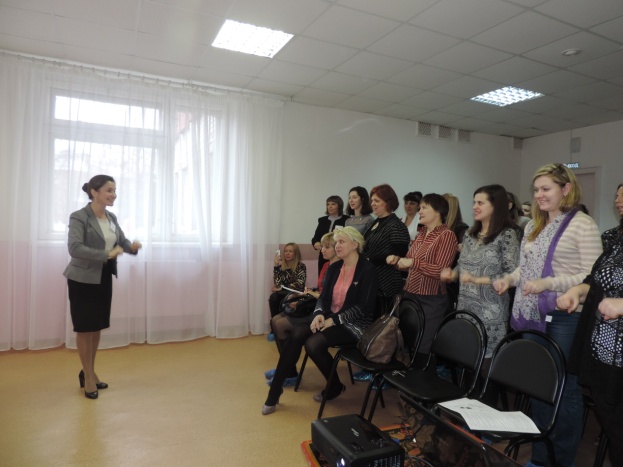 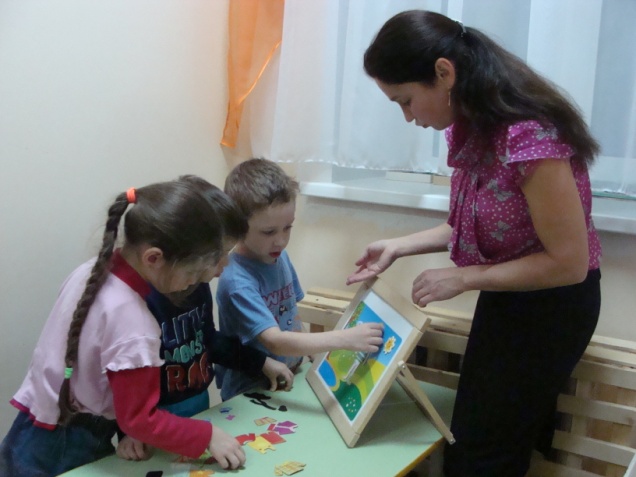 Круглый стол для начинающих (по ТДМ) педагогов «Особенности технологии «Ситуация»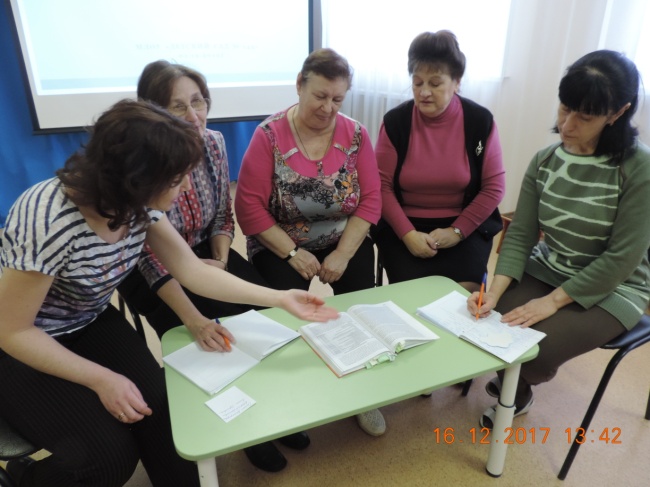 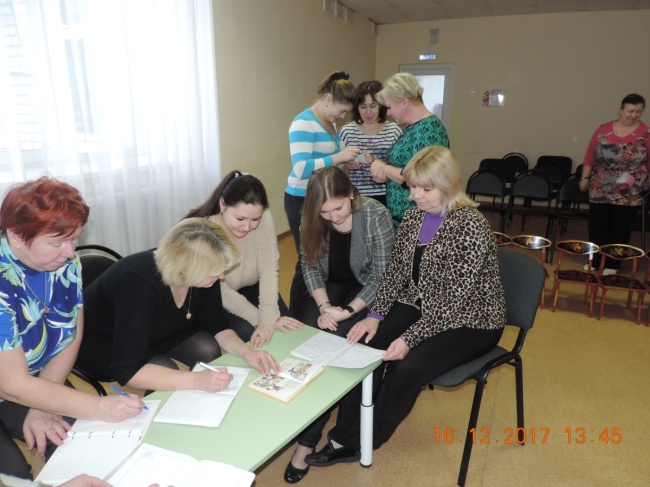 Работа творческих мини-групп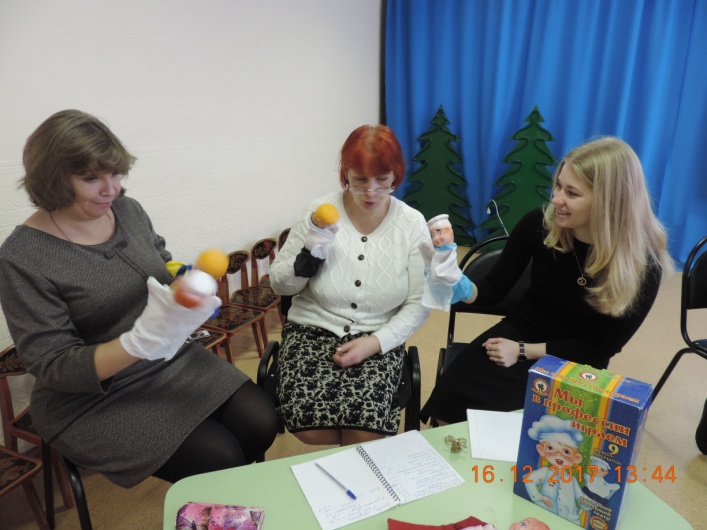 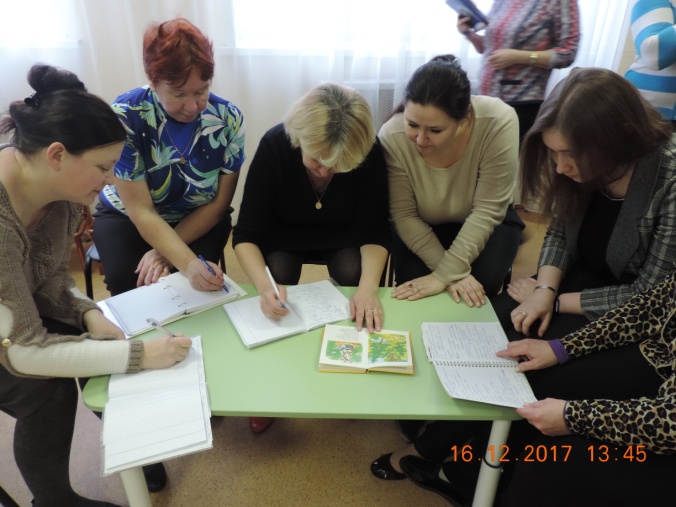 Практикум: Составление логической основы занятия ОНЗОткрытые занятия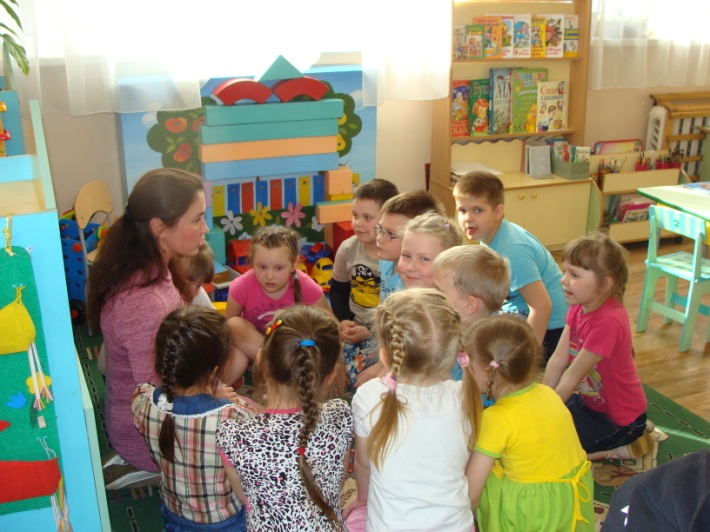 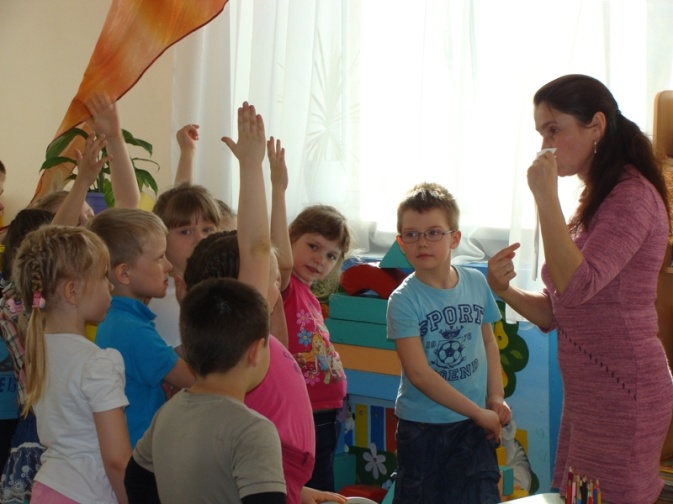  «Свистящие стрелы» (Колотилова Н.А.)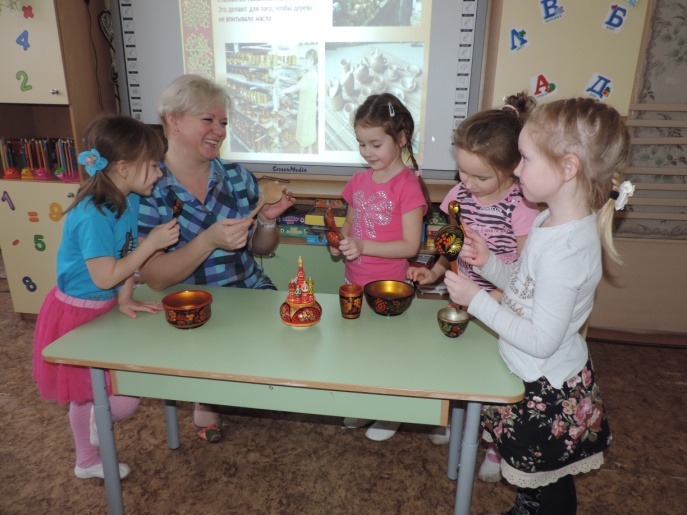 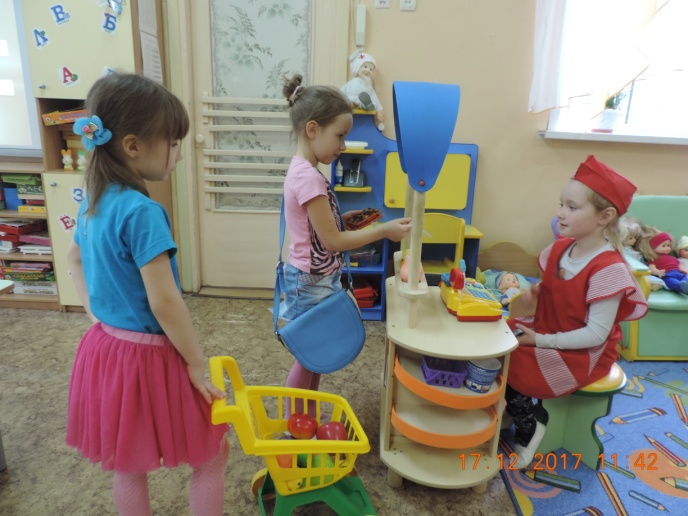       «Что за чудо ХОХЛОМА» (Дудник Н.Е.)                Сюжетная игра в ТДМ «Магазин» (Дудник Н.Е.)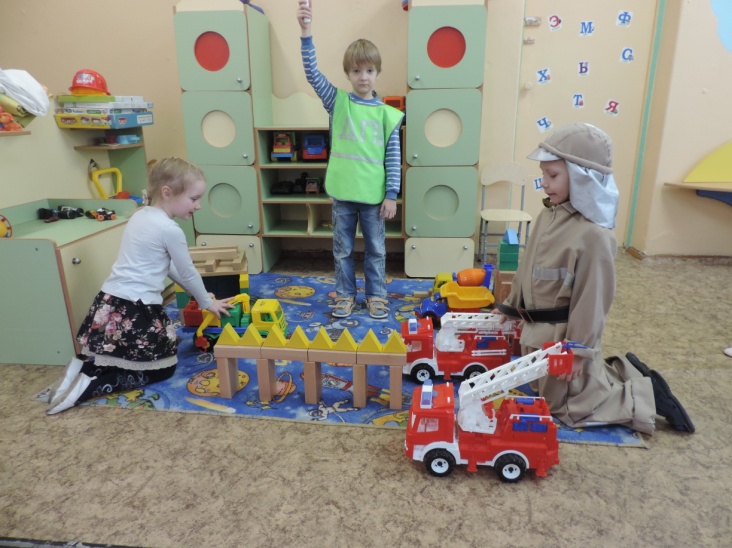 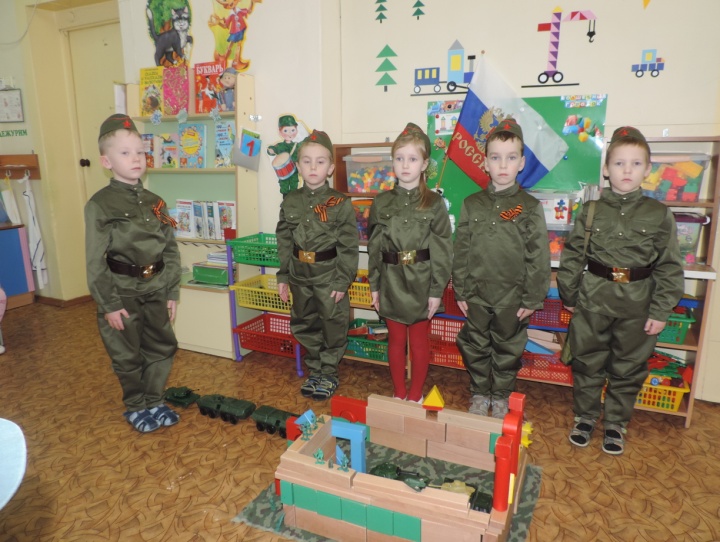 «Профессии большого города»                                   «Есть такая профессия Родину защищать»(службы спасения)  (Рвечева Е.Е.)                                 (военные профессии) (Башкатова Е.Ю.)